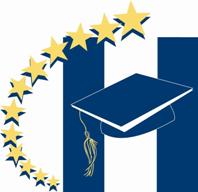 RFP 20-025NHS TRACK RELOCATIONNO AWARD